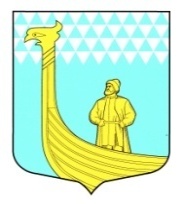 АДМИНИСТРАЦИЯМУНИЦИПАЛЬНОГО ОБРАЗОВАНИЯВЫНДИНООСТРОВСКОЕ СЕЛЬСКОЕ  ПОСЕЛЕНИЕВолховский муниципальный районЛенинградская областьдеревня Вындин Островул. Школьная, д.1 а  проект ПОСТАНОВЛЕНИЕот «__»  ноября    2016 года                                                        № ____О внесении изменений в постановление администрации МО Вындиноостровское сельское поселение от 19 ноября 2015 года № 207 «Об утверждении муниципальной программы «Устойчивое развитие территорий сельских населенных пунктов муниципального образования Вындиноостровское сельское поселение на 2016-2017 годы»»В  целях реализации областного закона  Ленинградской области от 14 декабря 2012 года № 95-ОЗ «О содействии развитию на части территорий муниципальных образований Ленинградской области иных форм местного самоуправления, выполнения местных инициатив граждан , на основании протоколов  собраний граждан  сельских населенных пунктов в которых осуществляют свою деятельность старосты и общественные советы старост МО Вындиноостровское сельское поселение Волховского муниципального района Ленинградской области постановляю:1. Внести изменения в паспорт  муниципальной  программы «Устойчивое развитие территорий сельских населенных пунктов муниципального образования Вындиноостровское сельское поселение  на 2016-2017 годы», и читать в следующей редакции: (Приложение 1).2. Внести изменения в план мероприятий  муниципальной  программы «Устойчивое развитие территорий сельских населенных пунктов муниципального образования Вындиноостровское сельское поселение на 2016-2017 годы», и читать в следующей редакции: (Приложение 2).3.	Настоящее решение вступает в силу после его официального опубликования в газете «Волховские Огни» и подлежит размещению на официальном сайте муниципального образования в сети Интернет.4. Контроль за исполнением  настоящего  постановления оставляю за собой.      Глава  администрации                                                   М.Тимофеева                         (приложение 1)Паспорт муниципальной  программы «Устойчивое развитие территорий сельских населенных пунктов муниципального образования Вындиноостровское сельское поселение на 2016-2017 годы»УТВЕРЖДЕНПостановлением администрацииМО Вындиноостровское сельское поселение  № ____ от  «____»    ноября   2015 года(приложение2)П Л А Нмероприятий муниципальной программы«Устойчивое развитие территорий сельских населенных пунктов муниципального образования Вындиноостровское сельское поселение на 2016-2017 годы»Наименование ПрограммыМуниципальная   программа «Устойчивое развитие территорий сельских населенных пунктов муниципального образования Вындиноостровское сельское поселение  на 2016-2017 годы»Период и этапы реализации Программы 2016-2017 годыПравовые основания для разработки Программы      ● Федеральный закон от 06.10.2003 года № 131-ФЗ "Об общих принципах организации местного самоуправления в Российской Федерации       ● Областной закон от 14.12.2012 года № 95-оз «О содействии развитию на части территорий муниципальных образований Ленинградской области иных форм местного самоуправления»Решение совета депутатов МО Вындиноостровское сельское поселение от 10 апреля 2013 года № 20 «Об организации деятельности на территории поселения общественных советов и старост сельских населенных пунктовЗаказчик ПрограммыАдминистрация муниципального образования Вындиноостровское  сельское поселение  Волховского муниципального района Ленинградской областиРазработчик ПрограммыАдминистрация муниципального образования Вындиноостровское  сельское поселение  Волховского муниципального района Ленинградской областиИсполнители ПрограммыАдминистрация муниципального образования Вындиноостровское   сельское поселение  Волховского муниципального района Ленинградской области Цели и основные задачи ПрограммыЦель Программы: ● совершенствование взаимодействия органов местного самоуправления муниципального образования Вындиноостровское сельское поселение и населения в решении вопросов местного значения на части территорий МООсновные задачи Программы:-содействие социально-экономическому и культурному развитию территории населенных пунктов муниципального образования Вындиноостровское сельское поселение-Обеспечение мер первичной пожарной безопасности граждан и населенных пунктов;	 -Благоустройство населенных пунктов;- обеспечение безопасности дорожного движения;-Повышение энергетической эффективности, экономия бюджетных средств;- улучшение качества уличного освещения населенных пунктов;Основные мероприятия Программы: 2016 год-Замена светильников  уличного освещения на энергосберегающие  с монтажом пятого провода в деревне Боргино;-Замена светильников  уличного освещения с монтажом пятого провода  на энергосберегающие в деревне Любыни;-монтаж уличного освещения  с установкой прибора учета и монтажом пятого провода в деревне Гостинополье по ул. Переезд;- Замена светильников  уличного освещения с монтажом пятого провода  на энергосберегающие в деревне  Чажешно ; -замена светильников уличного освещения на энергосберегающие в деревне Теребочево;-ремонт грунтовой дороги в деревне Моршагино;-ремонт участка грунтовой дороги в деревне Теребочево;-приобретение энергосберегающие светильников уличного освещения в деревни:   Боргино, Любыни, Гостинополье, Чажешно.2017 год- замена светильников уличного освещения на энергосберегающие в деревне:   Бороничево, Хотово, Гостинополье, Плотичное; -Приобретение и установка детского игрового оборудования в деревне Морозово  Гостинополье, Бор, Вольково;-ремонт дороги в деревне Чажешно;-приобретение энергосберегающих  светильников уличного освещения  в деревни:   Бороничево, Хотово, Гостинополье, Плотичное .-приобретение пожарных рукавов (стволов) в деревни : Чажешно, Любыни;-Приобретение пожарных воздуходувок в деревни: Любыни, Козарево, Вольково, Морозово, Боргино, Теребочево, Чажешно-ремонт участка дороги в деревне ЧажешноСрок реализации мероприятий Программы2016-2017 годыОжидаемые конечные результаты реализации Программы-увеличение протяженности участков внутрипоселковых автомобильных дорог местного значения, на которых выполнен ремонт с целью доведения их до удовлетворительного состояния;-повышение энергетической эффективности;-экономия бюджетных средств за счет установки приборов учета и монтаж энергосберегающего оборудования; -Благоустройство населенных пунктов, установка детского игрового оборудования; -улучшение экологического состояния окружающей природной среды территории муниципального образования, снижение влияния неблагоприятных экологических факторов на здоровье населения;Система организации контроля за выполнением Программы - предоставление сведений органам местного самоуправления  муниципального образования Вындиноостровское  сельское поселение о ходе освоения средств и реализации намеченных мероприятий- общий контроль за выполнением мероприятий Программы осуществляет глава администрации Вындиноостровское сельское поселениеОрганы, осуществляющие контроль над ходом реализации ПрограммыАдминистрация муниципального образования  Вындиноостровское сельское поселениеОбъём финансовых ресурсов на исполнение мероприятий Программы на 2016-2017 годы 2016 год – 1947,75 тыс. рублей,в том числе 92,75 тыс. рублей из средств местного бюджета;2017 год -1784,149 тыс. рублей,   в том числе :1699,190 тыс.руб. средства областного бюджета;84,960  тыс. рублей из средств местного бюджета;№п/пНаименование мероприятий Срок исполненияОтветственный исполнительОбъем финансирования, тыс.рублейОбъем финансирования, тыс.рублей№п/пНаименование мероприятий Срок исполненияОтветственный исполнительобластной бюджетместный бюджет1 Демонтаж старых  и установка новых   энергосберегающих светильников уличного  освещения, монтаж пятого  провода в деревне   Боргино;2016Администрация, староста  100,0 5,02Демонтаж старых  и установка новых  энергосберегающих светильников уличного  освещения, монтаж пятого провода   в деревне   Любыни;2016Администрация, староста120,06,03Демонтаж старых и установка новых  энергосберегающих светильников уличного освещения, пятого провода,    с установкой прибора учета   в деревне Гостинополье по ул. Переезд;2016Администрация, староста120,0 6,0 4Демонтаж старых  и установка новых  энергосберегающих светильников уличного  освещения, монтаж пятого провода , перенос прибора учета  в деревне Чажешно2016Администрация, староста169,0    8,455Демонтаж старых и установка новых энергосберегающих светильников уличного освещения      в деревне Теребочево 2016Администрация, староста36,0 1,86Ремонт дороги в деревне Моршагино2016Администрация, староста700,035,07Ремонт участка дороги в деревне Теребочево2016Администрация, староста200,010,08Приобретение энергосберегающих светильников уличного освещения в деревни: Боргино, Любыни, Гостинополье, Чажешно.2016Администрация, староста 370,018,59  спил деревьев в деревне Морозово2016Администрация, староста10обустройство детской площадки в деревне Боргино2016Администрация, старостаИтого:2016                                               мероприятия на 2017 год                                               мероприятия на 2017 год                                               мероприятия на 2017 год                                               мероприятия на 2017 год                                               мероприятия на 2017 год1 Замена светильников уличного освещения на энергосберегающие в деревне Бороничево, Хотово, Гостинополье, Плотичное2017 Администрация, староста2  Ремонт дороги в деревне Чажешно2017Администрация, староста709,855   3 Приобретение и установка детского игрового оборудования в деревне Морозово   Гостинополье, Бор, Вольково;2017Администрация, староста380,020,04Приобретение энергосберегающих светильников уличного освещения: Бороничево, Хотово, Гостинополье, Плотичное2017Администрация, староста 340,017,05приобретение пожарных рукавов и стволов в деревни Чажешно, Любыни2017Администрация, староста14,56приобретение пожарных воздуходувок для населенных пунктов:Козарево, Любыни, Чажешно, Морозово, Вольково, Боргино, Теребочево192,5Итого:20171855,0 92,75 